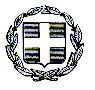      ΕΛΛΗΝΙΚΗ ΔΗΜΟΚΡΑΤΙΑ             		     Ηράκλειο, 17 Σεπτεμβρίου 2019        ΥΠΟΥΡΓΕΙΟ  ΠΑΙΔΕΙΑΣ        ΚΑΙ ΘΡΗΣΚΕΥΜΑΤΩΝΠΕΡ. Δ/ΝΣΗ ΠΡΩΤ. & ΔΕΥΤ.            		  ΕΚΠ/ΣΗΣ  ΚΡΗΤΗΣ           Π.Υ.Σ.Δ.Ε.Ταχ.Δ/νση      : Μονοφατσίου 8                                           ΕΞΑΙΡΕΤΙΚΑ ΕΠΕΙΓΟΝΤαχ.Κώδικας : 71 201 ΗΡΑΚΛΕΙΟ                      Πληροφορίες : Μ. Βουρεξάκη 		                                                                         Τηλέφωνο     : 2810 333742   ΑΝΑΚΟΙΝΩΣΗΤο ΠΥΣΔΕ Ν. Ηρακλείου καλεί τους εκπ/κούς κλάδου ΠΕ86 να υποβάλουν αίτηση προτίμησης σχολικών μονάδων για διάθεση προκειμένου να διευθετηθεί το υποχρεωτικό διδακτικό τους ωράριο, ως εξής:  α) Εκπαιδευτικοί που δεν συμπληρώνουν τουλάχιστον 12 ώρες στην οργανική τους θέση, με α΄ και β΄ ανάθεση μαθημάτων της βασικής ή δεύτερης ειδικότητας και ανάθεση των ερευνητικών εργασιών/project και β) Εκπαιδευτικοί, οι οποίοι έχουν τουλάχιστον δώδεκα (12) ώρες στην οργανική τους θέση και δεν συμπληρώνουν ωράριο με α΄, β΄ ανάθεση μαθημάτων και ανάθεση projectΟι εκπ/κοί καλούνται αύριο Τετάρτη 18-09-2019 και μέχρι τις 12:00 το μεσημέρι να δηλώσουν τις προτιμήσεις τους στο ΠΥΣΔΕ Ηρακλείου (email: pysde@dide.ira.sch.gr) και στη συνέχεια να παρουσιαστούν στο γραφείο του ΠΥΣΔΕ (3ος όροφος) για την διευθέτηση του ωραρίου τους. Στη συνέχεια θα πραγματοποιηθούν αποσπάσεις (εντός του οικείου ΠΥΣΔΕ και από άλλα ΠΥΣΔΕ) στα εναπομείναντα κενά.Τα λειτουργικά κενά θα αναρτηθούν το πρωί της Τετάρτης στην ιστοσελίδα της Δ/νσης Δ/θμιας Εκπ/σης Ηρακλείου.Η Πρόεδρος του ΠΥΣΔΕ Ν. Ηρακλείουτ.σ.υ.ΜΑΚΡΥΓΙΑΝΝΑΚΗ ΣΤΥΛΙΑΝΗ